Plant OperatorPosition DescriptionDate last reviewed: 1 Aug 2020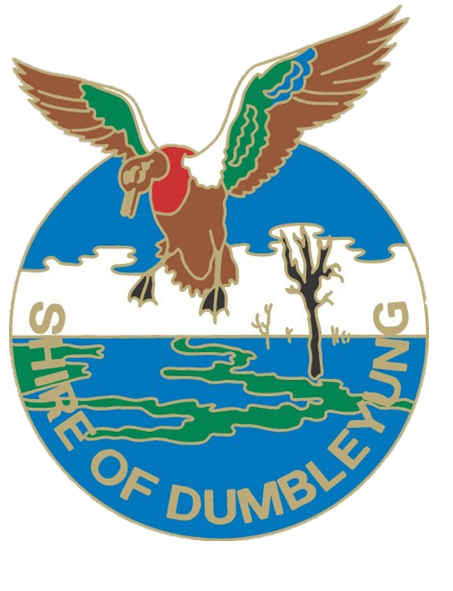 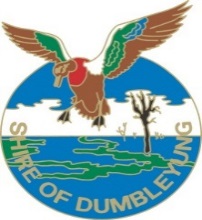 Level 4 - Plant Operator                                                               Position DescriptionIncumbent Name:  		Date Commenced:	Industrial Instrument and LevelLocal Government Industry AwardPosition SummaryTo work cohesively with staff to produce quality roads and associated works in accordance with our programme and commitment to safetyTo operate within the directives of the Works Supervisor and Manager of Works and ServicesTo work as a team member in the Work Crew ensuring that all construction and maintenance needs of Council are met effectively, efficiently and safely.To operate and maintain all plant and equipment in an effective, efficient and safe mannerTo do any General Duties, Maintenance or Spraying as requiredRequirements of PositionSkillsDeveloped time management and organisational skillsLeadership skillsDeveloped interpersonal skillsDeveloped verbal and written communication skillsDeveloped negotiation skillsKnowledge and experienceSound knowledge in the operation of heavy plant and maintenance equipmentKnowledge of road construction and maintenance techniquesKnowledge of depot procedures and safety measuresKnowledge of OHS requirementsExperience in similar role with other Local Governments or private sectorKnowledge of traffic management practices and standards4.3	Qualifications and/or training Hold a current White cardTraffic Management Control CertificateCurrent Chainsaw certificateHold a current HR class driver’s licenceKey Roles and ResponsibilitiesFull roles and responsibility and areas of participation are outlined in the Organisational Roles and Responsibilities Matrix that should be read in conjunction with this position description. Other activities and functions the position participates in are found in the Shire’s Roles and Responsibilities Matrix, which outlines roles and responsibilities across the Organisation. Key Performance Requirements Complete assigned tasks to the directed standard in an efficient and timely mannerAmount of work produced compared to quality and standards expected of the position Attitude, respect for others and response to directions givenCare and responsibility with tasks and equipmentReliability and attendance recordTime managementKey projectsNilOutcomes Required To Meet Strategic GoalsNilOrganisational Relationships:9.1	Position is responsible to:Works Supervisor9.2	Position supervises:N/A9.3	Key Relationships:               Internal:	Chief Executive Officer	Manager of Works and Services	Other staff as employed from time to timeExternal:	General Public (including Ratepayers and Residents as appropriate)	Contractors & Suppliers of goods and servicesExtent of AuthorityWorks under the direction of the Works Supervisor Public ResponsibilitiesTo promote a favourable public image of Council’s personnel, operations and the Shire in general and in line with Council’s Code of Conduct.Key Selection CriteriaDeveloped time management and organisational skillsLeadership skillsDeveloped interpersonal skillsDeveloped verbal and written communication skillsDeveloped negotiation skillsSound knowledge in the operation of heavy plant and maintenance equipmentKnowledge of road construction and maintenance techniquesKnowledge of depot procedures and safety measuresKnowledge of OHS requirementsExperience in similar role with other Local Governments or private sectorKnowledge of traffic management practices and standardsHold a current White cardTraffic Management Control CertificateCurrent Chainsaw certificateHold a current HR class driver’s licenceSignature				          DatePosition Description Review History  Participates in this function or task in some mannerMaintain service and log booksComplete daily pre-start checksParticipate in on-the-job & structured trainingParticipate in annual performance reviewRoad Construction QualityJob setup and job safety analysisJob preparationLoading / Unloading machineryOccupational Safety and HealthTruck drivingAble to operate trucks and rollersTraffic control dutiesCartage, spreading and dumping of materialsBitumen spraying and sealingWater binding and surface compactionDrainage and floodway constructionInstallation of pipes and culvertsRoad sweeping and clearingRoad patching and bitumen workVerge clearanceGeneral faultsRoadside sprayingSignageYard securityMachinery maintenance (road construction)Tree pruning & loppingConstruct footpaths and kerbingGrave diggingSewerage pumping stationsEmployeeMOWS                                    Signature            DateCreated 1 May 2017Payroll Officer